Matematika – IX. A(domácí činnost na den 16. 6. 2020)Téma:  Goniometrické funkce – procvičováníČíslo hodiny: 177Dnes budeme procvičovat na jednoduchých rovinných útvarech používání goniometrických funkcí sinus, kosinus a tangens.Zmíníme se pouze při úvodním shrnutí i o čtvrté goniometrické funkci – kotangens. Tu však využívat není potřeba. Její hodnoty nejsou v tabulkách ani na kalkulačce.Potřebovat budete tabulky nebo kalkulačku. Tabulky mějte určitě připravené.Připomínám odevzdání závěrečného kontrolního úkolu č. 11 do dnešních 12:00 hodin.Stále připomínám, že nutnou podmínkou pro uzavření klasifikace je odevzdání sešitů s tématy výukových hodin. Zápisy mohou být vytisknuté, příklady k procvičení včetně příkladů řešených na online hodinách budou napsány vlastní rukou. Jste na to upozorňováni každou výukovou hodinu již několik týdnů.Zápis:Nejprve si provedeme shrnutí doposud získaných poznatků. Připomeňte si tedy: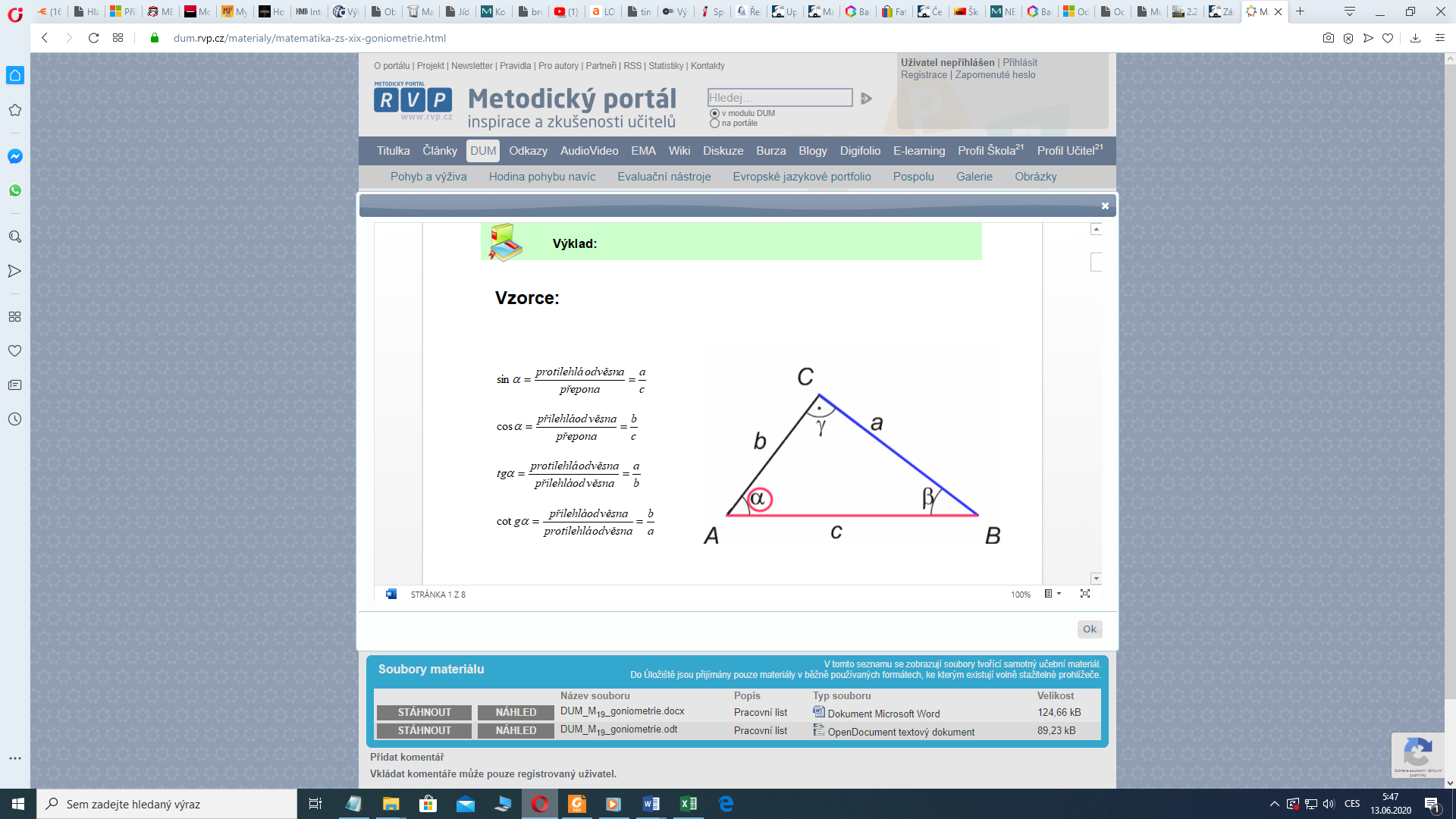 Poznámka:V přehledu vidíte zmíněnu ještě čtvrtou goniometrickou funkci – kotangens úhlu.Je velmi podobná funkci tangens. Jistě vidíte, že je pouze prohozen čitatel a jmenovatel.Z toho důvodu nejsou hodnoty funkce kotangens uváděny v tabulkách. Rovněž toto tlačítko nenajdete na kalkulačce.Chceme-li tedy získat hodnotu kotangens daného úhlu, stačí si vypočítat hodnotu funkce tangens a z výsledku udělat převrácenou hodnotu:My se v příkladech budeme zabývat pouze goniometrickými funkcemi sinus, kosinus a tangens.Příklad č. 1: V pravoúhlém trojúhelníku ABC s pravým úhlem při vrcholu C je dáno:
 . Vypočtěte velikost vnitřního úhlu . Řešení: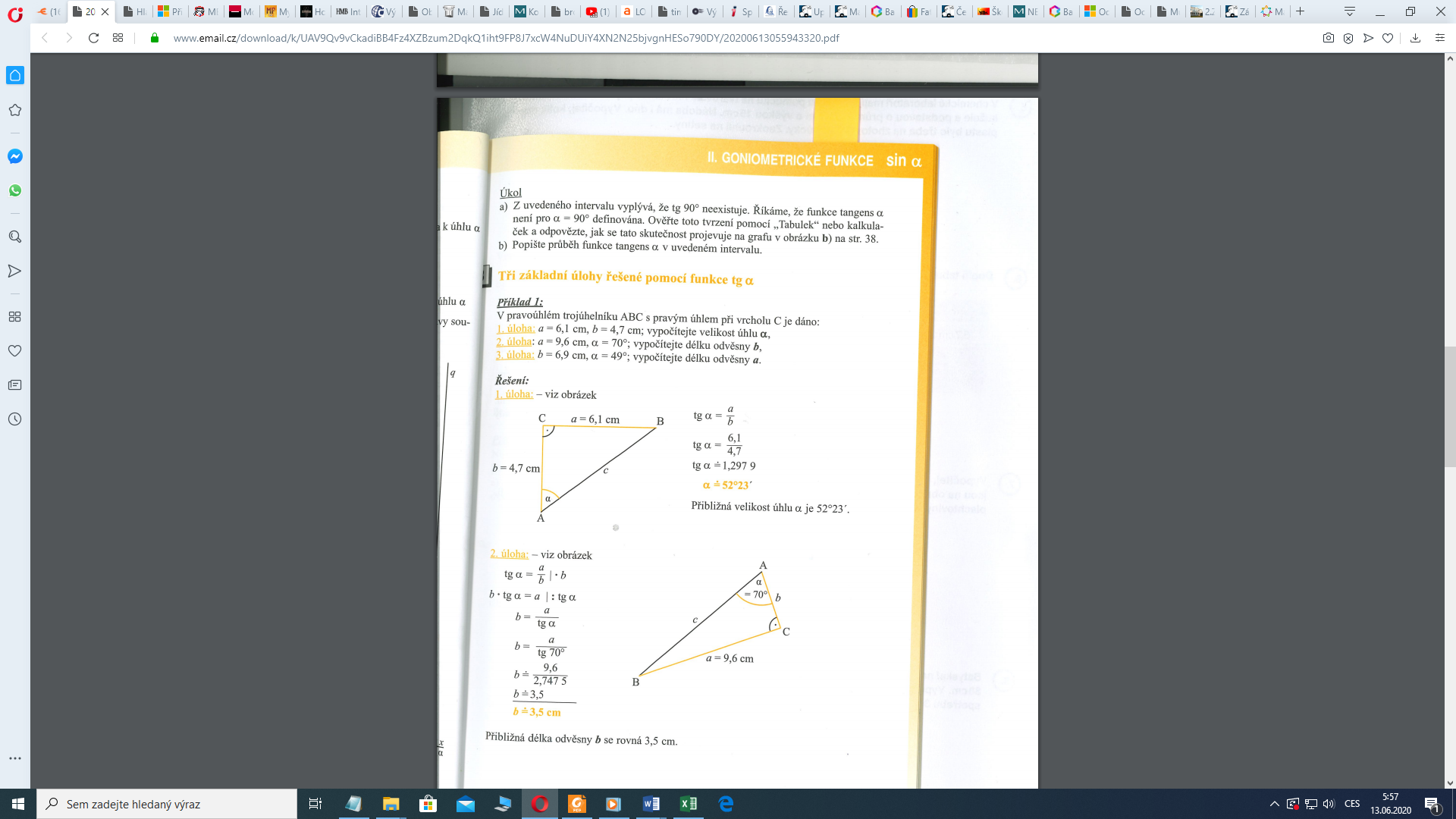 Poznámka:Úloha je počítána na kalkulačce. Pokud bychom měli k dispozici pouze tabulky, získali bychom na straně 48 hodnotu .Příklad č. 2: V pravoúhlém trojúhelníku ABC s pravým úhlem při vrcholu C je dáno:
 . Vypočtěte velikost vnitřního úhlu .Řešení: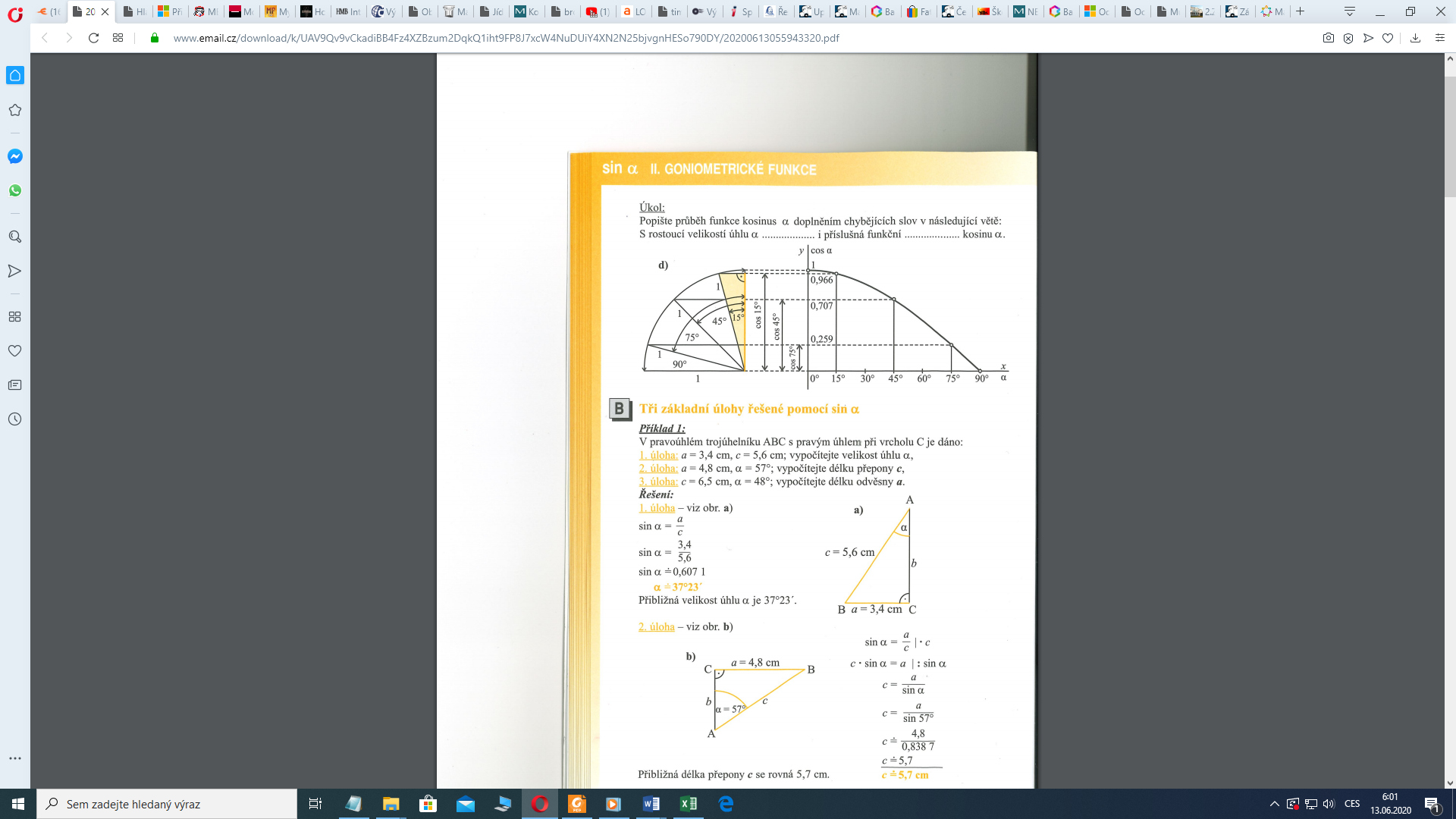 Příklad č. 3: V pravoúhlém trojúhelníku ABC s pravým úhlem při vrcholu C je dáno:
 . Vypočtěte velikost odvěsny .Řešení: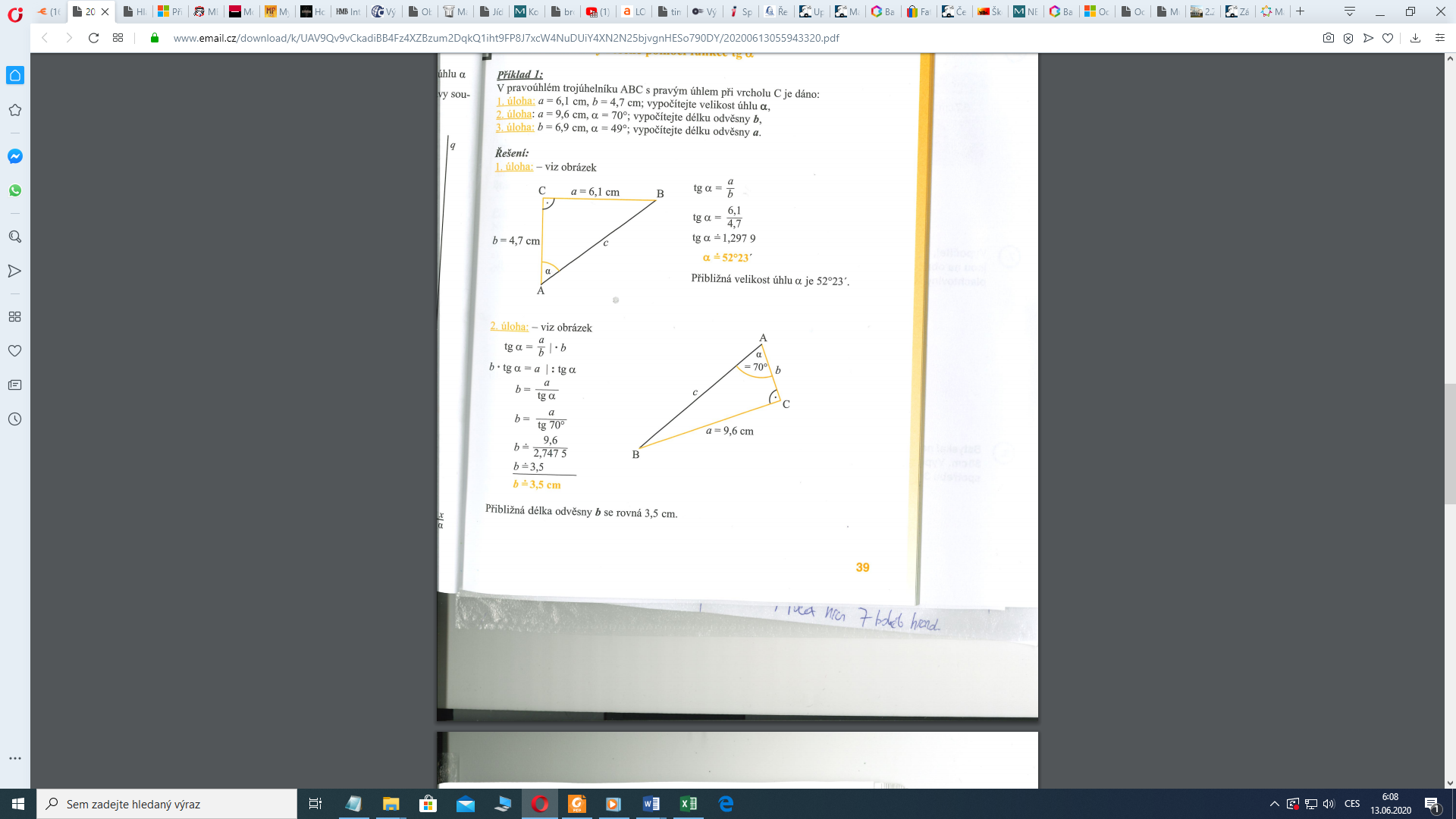 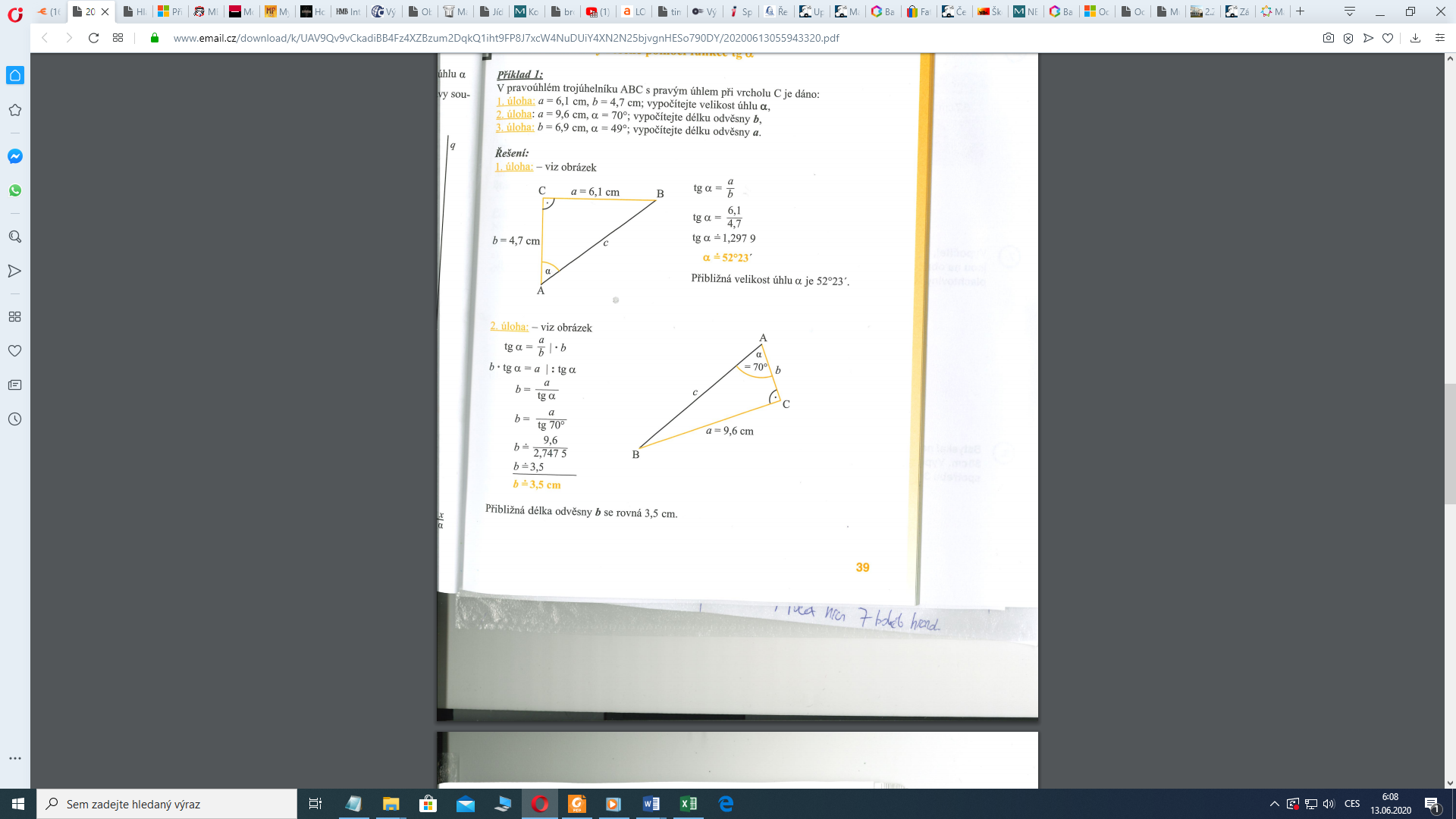 Příklad č. 4: S použitím vhodné goniometrické funkce vypočítej úhel vyznačený v obrázku: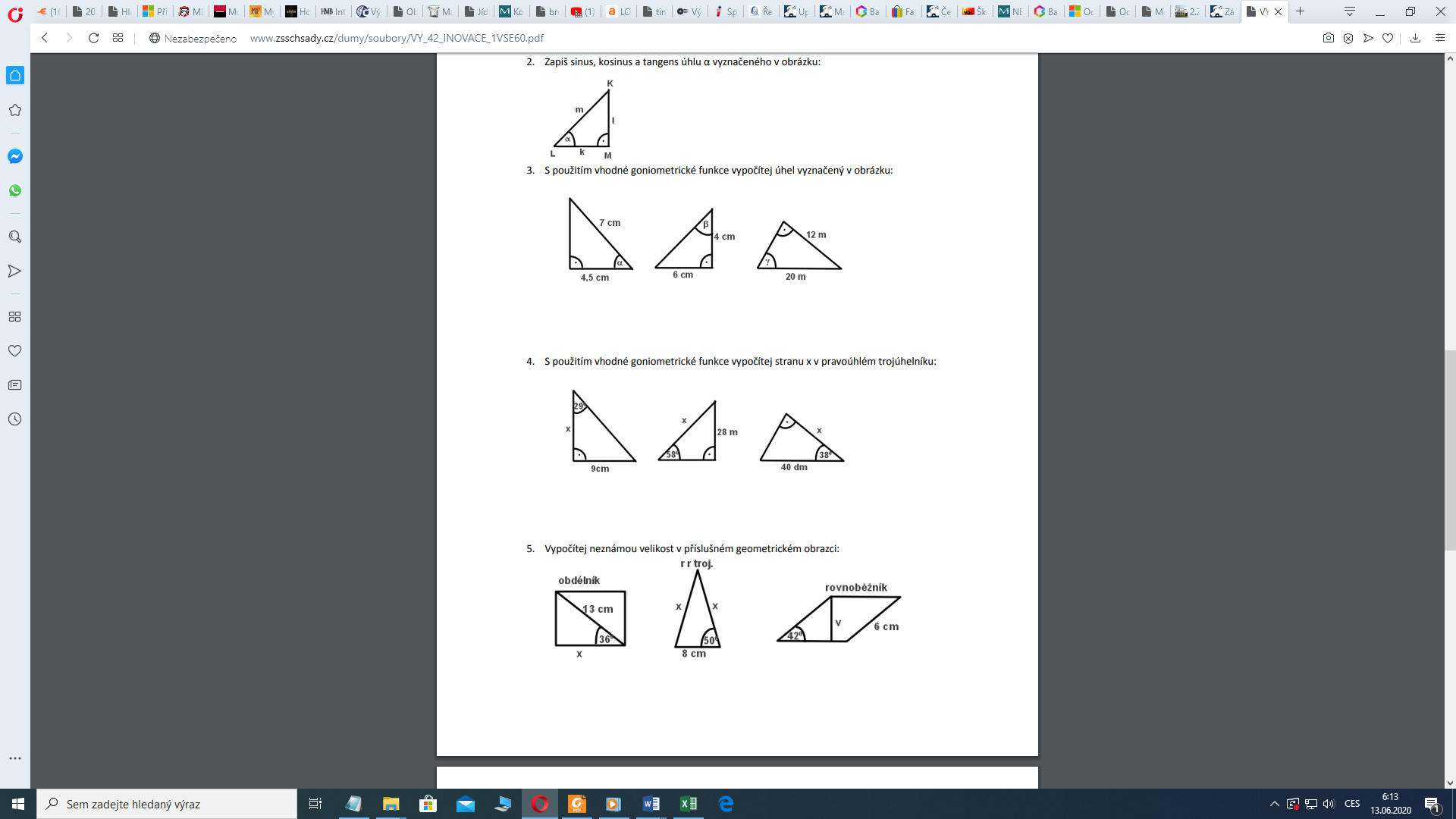 Řešení:Příklady k procvičování:Příklad č. 1:V pravoúhlém trojúhelníku ABC s pravým úhlem při vrcholu C je dáno:  Vypočtěte délku odvěsny .Příklad č. 2:V pravoúhlém trojúhelníku ABC s pravým úhlem při vrcholu C je dáno:  Vypočtěte délku přepony .Příklad č. 3:V pravoúhlém trojúhelníku ABC s pravým úhlem při vrcholu C je dáno:  Vypočtěte délku odvěsny .Příklad č. 4:V pravoúhlém trojúhelníku ABC s pravým úhlem při vrcholu B je dáno:  Vypočtěte velikosti vnitřních úhlů trojúhelníku. 